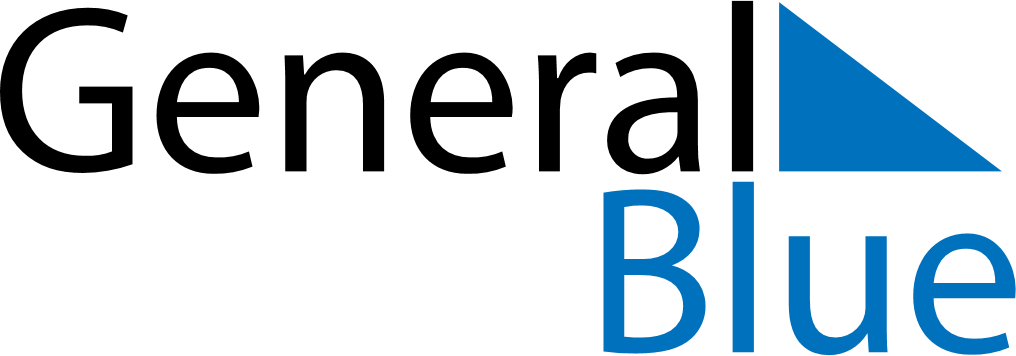 June 2024June 2024June 2024June 2024June 2024June 2024June 2024Sitampiky, Boeny, MadagascarSitampiky, Boeny, MadagascarSitampiky, Boeny, MadagascarSitampiky, Boeny, MadagascarSitampiky, Boeny, MadagascarSitampiky, Boeny, MadagascarSitampiky, Boeny, MadagascarSundayMondayMondayTuesdayWednesdayThursdayFridaySaturday1Sunrise: 6:17 AMSunset: 5:29 PMDaylight: 11 hours and 11 minutes.23345678Sunrise: 6:17 AMSunset: 5:29 PMDaylight: 11 hours and 11 minutes.Sunrise: 6:18 AMSunset: 5:29 PMDaylight: 11 hours and 11 minutes.Sunrise: 6:18 AMSunset: 5:29 PMDaylight: 11 hours and 11 minutes.Sunrise: 6:18 AMSunset: 5:29 PMDaylight: 11 hours and 10 minutes.Sunrise: 6:18 AMSunset: 5:29 PMDaylight: 11 hours and 10 minutes.Sunrise: 6:19 AMSunset: 5:29 PMDaylight: 11 hours and 10 minutes.Sunrise: 6:19 AMSunset: 5:29 PMDaylight: 11 hours and 9 minutes.Sunrise: 6:19 AMSunset: 5:29 PMDaylight: 11 hours and 9 minutes.910101112131415Sunrise: 6:20 AMSunset: 5:29 PMDaylight: 11 hours and 9 minutes.Sunrise: 6:20 AMSunset: 5:29 PMDaylight: 11 hours and 9 minutes.Sunrise: 6:20 AMSunset: 5:29 PMDaylight: 11 hours and 9 minutes.Sunrise: 6:20 AMSunset: 5:29 PMDaylight: 11 hours and 8 minutes.Sunrise: 6:21 AMSunset: 5:29 PMDaylight: 11 hours and 8 minutes.Sunrise: 6:21 AMSunset: 5:29 PMDaylight: 11 hours and 8 minutes.Sunrise: 6:21 AMSunset: 5:30 PMDaylight: 11 hours and 8 minutes.Sunrise: 6:21 AMSunset: 5:30 PMDaylight: 11 hours and 8 minutes.1617171819202122Sunrise: 6:22 AMSunset: 5:30 PMDaylight: 11 hours and 8 minutes.Sunrise: 6:22 AMSunset: 5:30 PMDaylight: 11 hours and 8 minutes.Sunrise: 6:22 AMSunset: 5:30 PMDaylight: 11 hours and 8 minutes.Sunrise: 6:22 AMSunset: 5:30 PMDaylight: 11 hours and 8 minutes.Sunrise: 6:22 AMSunset: 5:30 PMDaylight: 11 hours and 8 minutes.Sunrise: 6:23 AMSunset: 5:31 PMDaylight: 11 hours and 7 minutes.Sunrise: 6:23 AMSunset: 5:31 PMDaylight: 11 hours and 7 minutes.Sunrise: 6:23 AMSunset: 5:31 PMDaylight: 11 hours and 7 minutes.2324242526272829Sunrise: 6:23 AMSunset: 5:31 PMDaylight: 11 hours and 8 minutes.Sunrise: 6:24 AMSunset: 5:32 PMDaylight: 11 hours and 8 minutes.Sunrise: 6:24 AMSunset: 5:32 PMDaylight: 11 hours and 8 minutes.Sunrise: 6:24 AMSunset: 5:32 PMDaylight: 11 hours and 8 minutes.Sunrise: 6:24 AMSunset: 5:32 PMDaylight: 11 hours and 8 minutes.Sunrise: 6:24 AMSunset: 5:32 PMDaylight: 11 hours and 8 minutes.Sunrise: 6:24 AMSunset: 5:33 PMDaylight: 11 hours and 8 minutes.Sunrise: 6:24 AMSunset: 5:33 PMDaylight: 11 hours and 8 minutes.30Sunrise: 6:24 AMSunset: 5:33 PMDaylight: 11 hours and 8 minutes.